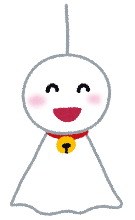 ！！ずつにをならしていこう！！５のに、のようなのがありました。のも、なりそうながしますね。にならないためには、をにならしていくこともです。とはいえ、がにはやを上手に。また、こまめなもずに！！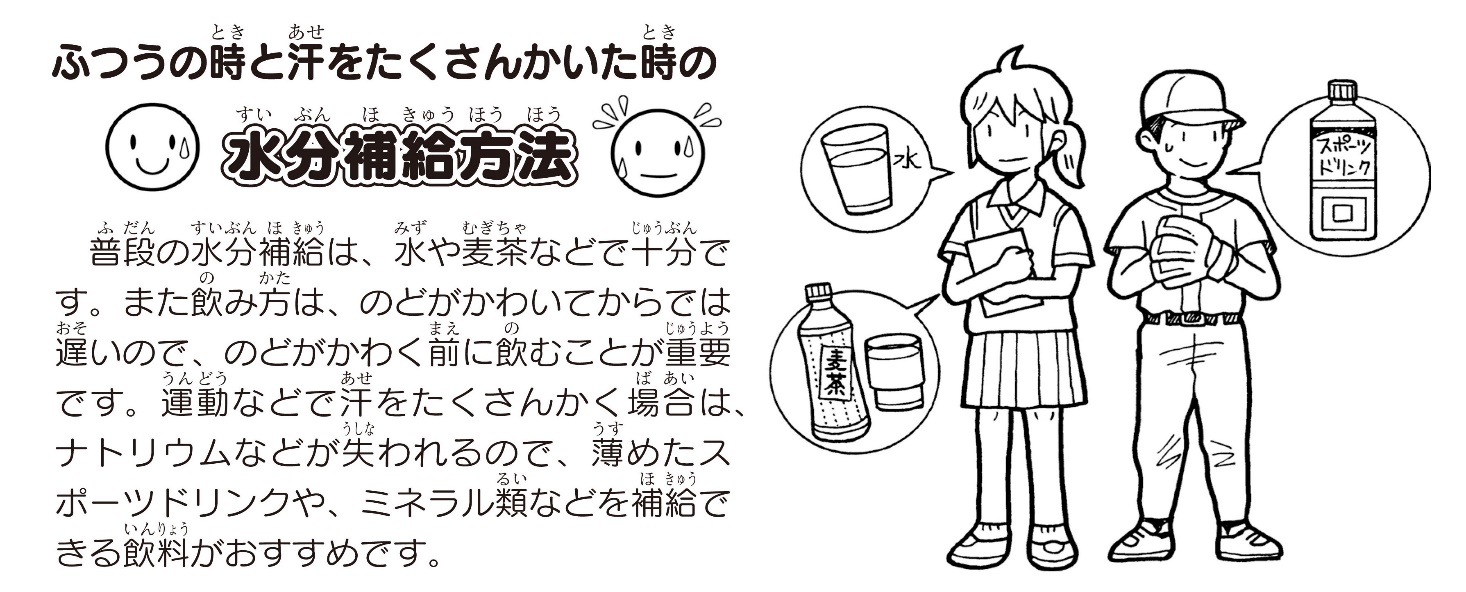 ～は「との」ですみなさんは、のにみがきをしていますか？みがきをしっかりすることで、むしのになります。ていねいにみがいて、やぐきをに。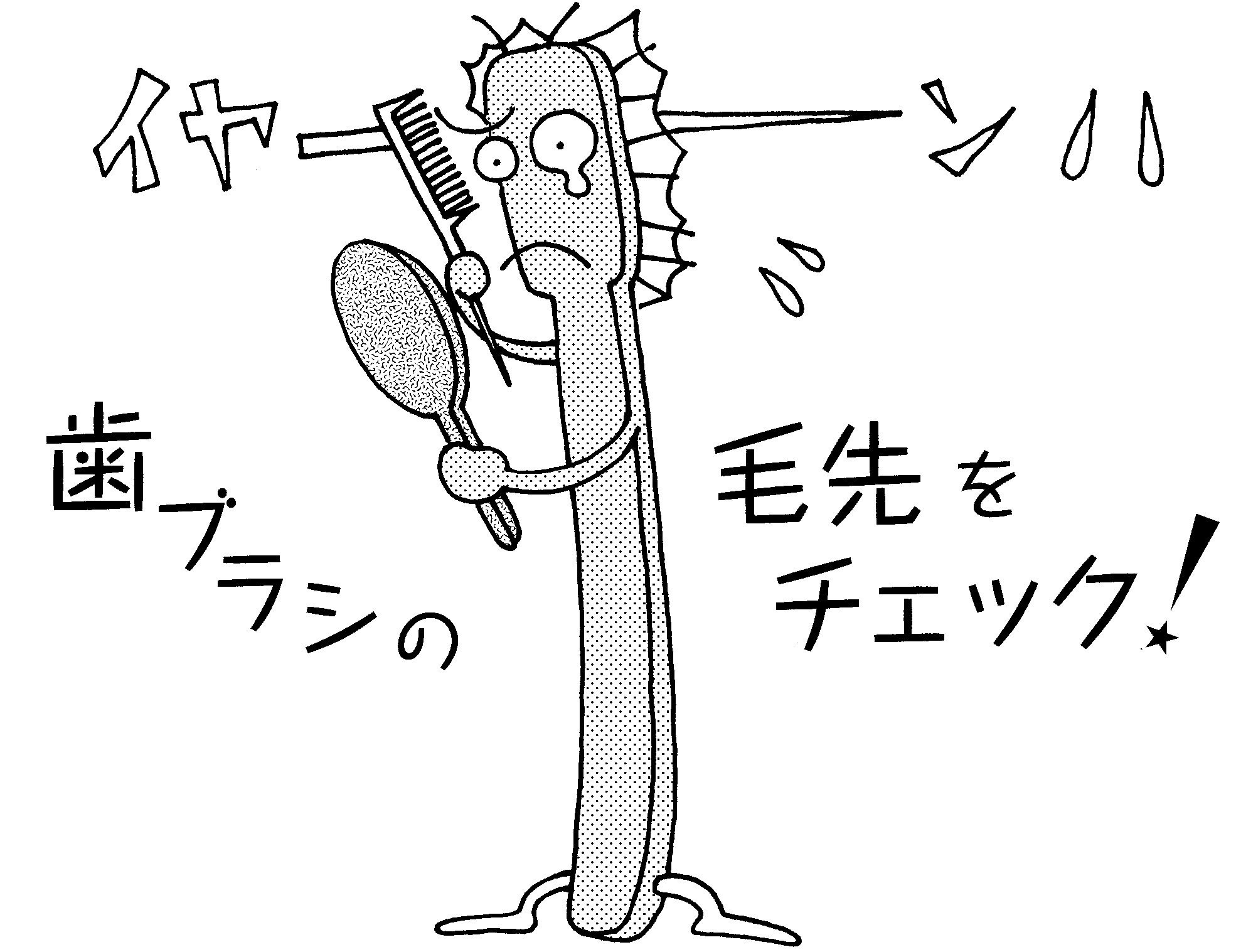 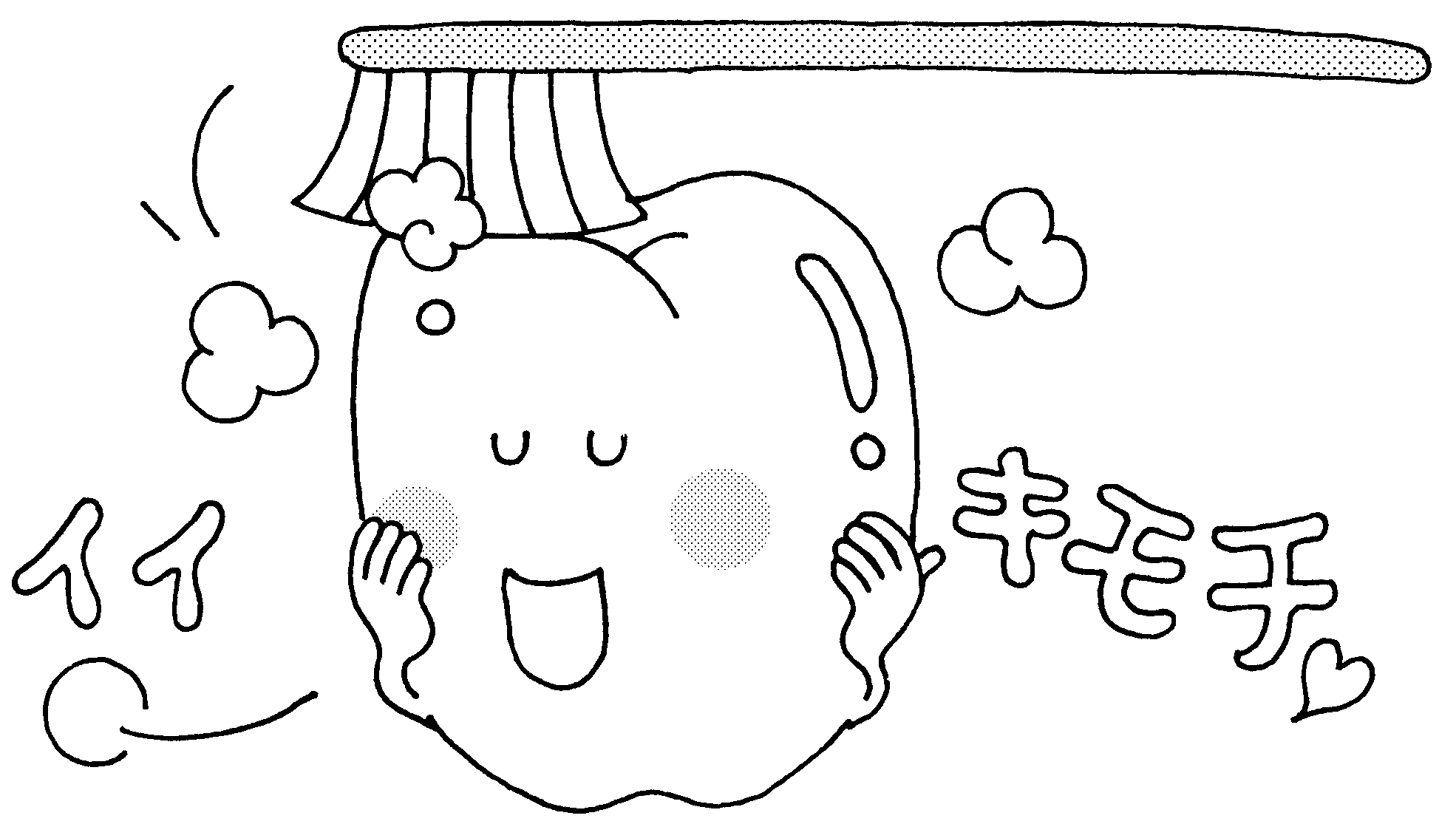 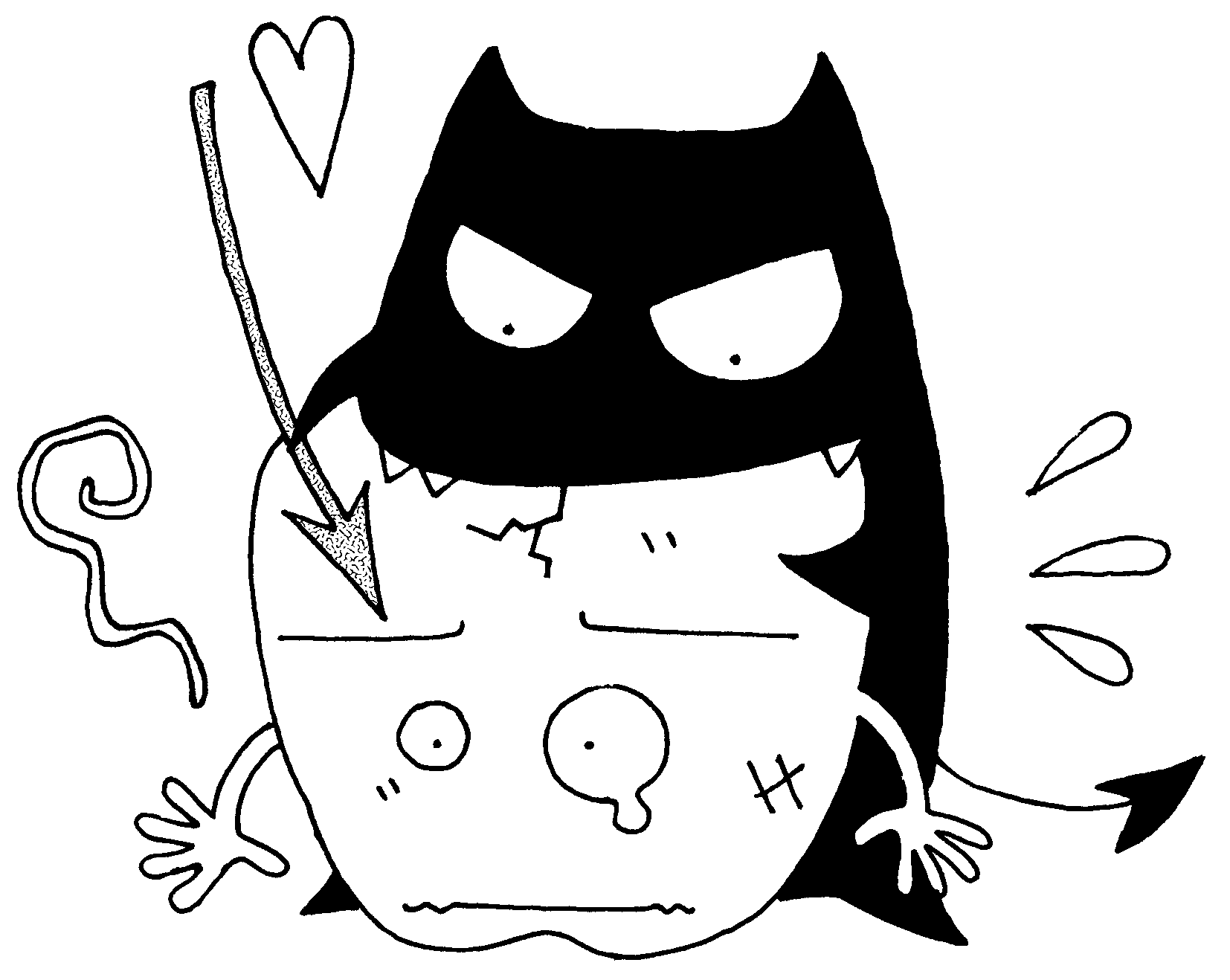 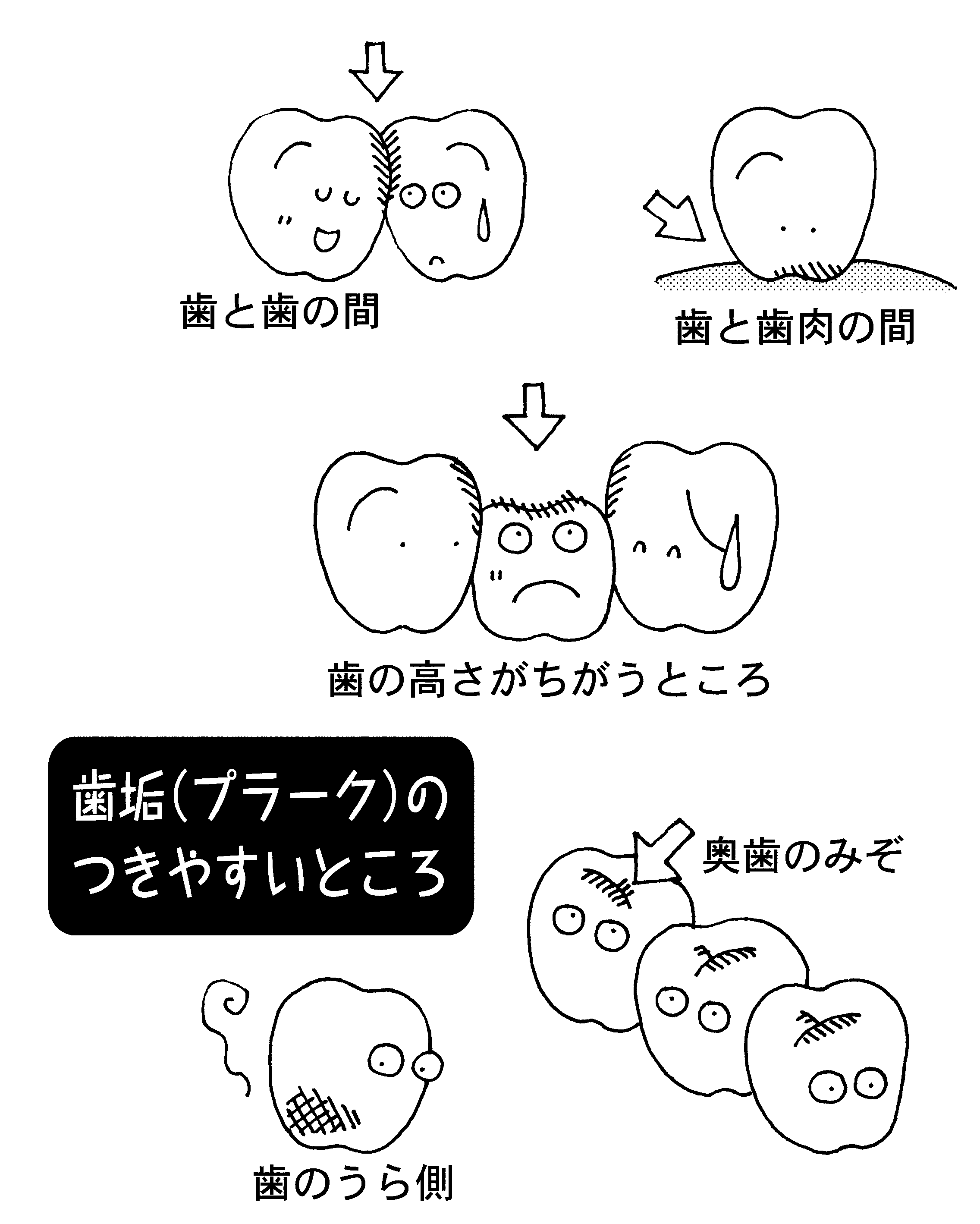 （）になる、のが。やをしたいは、のかにくださいね。＊がことがあるかもしれません。	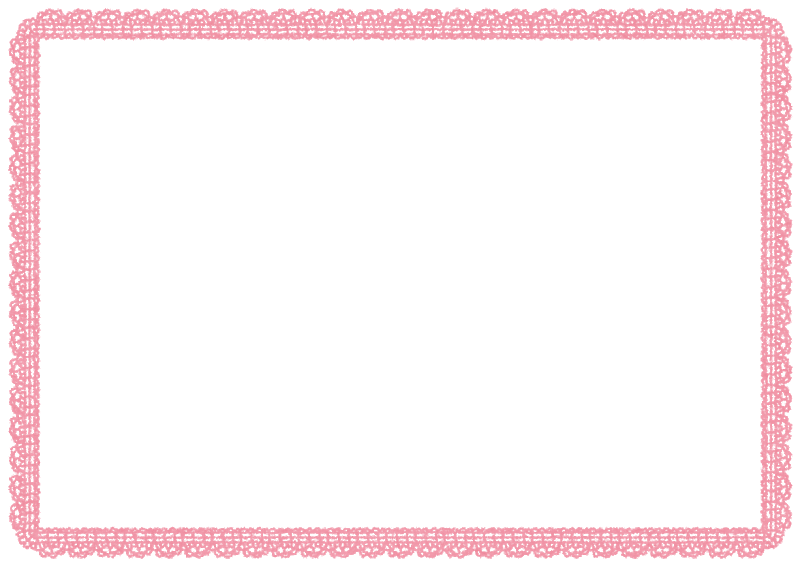 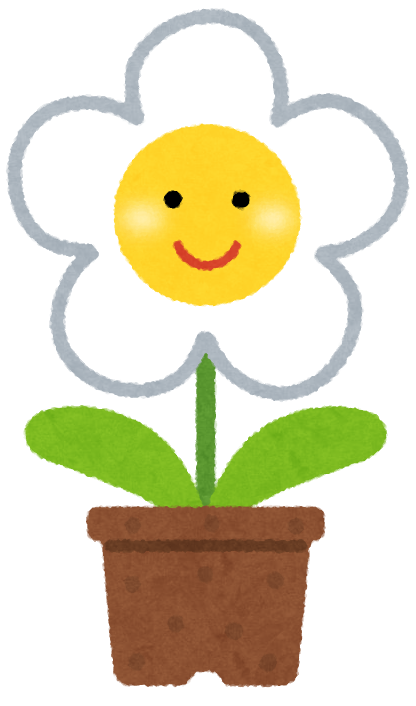 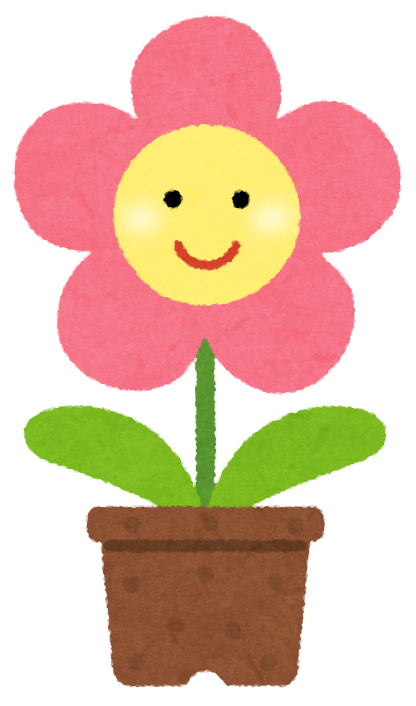 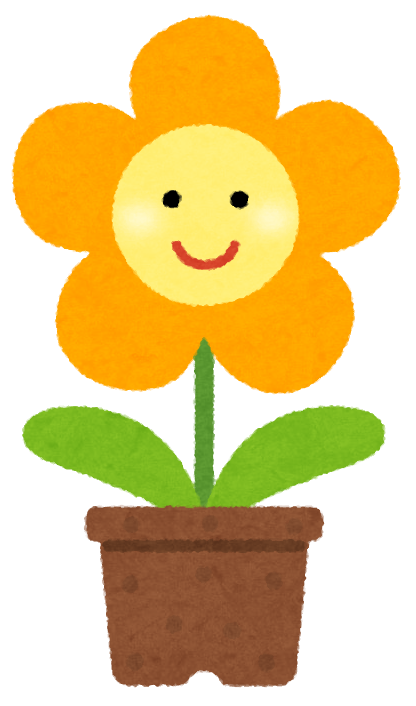 の５月２７日(月)１２：００～１６：００中学校で授業（６校時）６月１０日(月)１１：００～１５：００小学校で授業（５校時）６月１７日（月）１０：００～１４：００７月１日（月）１１：００～１５：００小学校で授業（５校時）７月８日（月）１１：００～１４：００９月３０日（月）１１：００～１５：００小学校で授業（５校時）１０月７日（月）１２：００～１５：００１０月２１日（月）１２：３０～１６：３０中学校で授業（６校時）１１月１２日（火）１２：３０～１６：３０中学校で授業（６校時）１１月２５日（月）１２：００～１５：００１２月２日（月）１１：００～１５：００小学校で授業（５校時）１２月１６日（月）１２：３０～１６：３０中学校で授業（６校時）１月２７日（月）１１：００～１５：００２月３日（月）１２：００～１５：００２月１０日（月）１１：００～１５：００３月２日（月）１１：００～１５：００